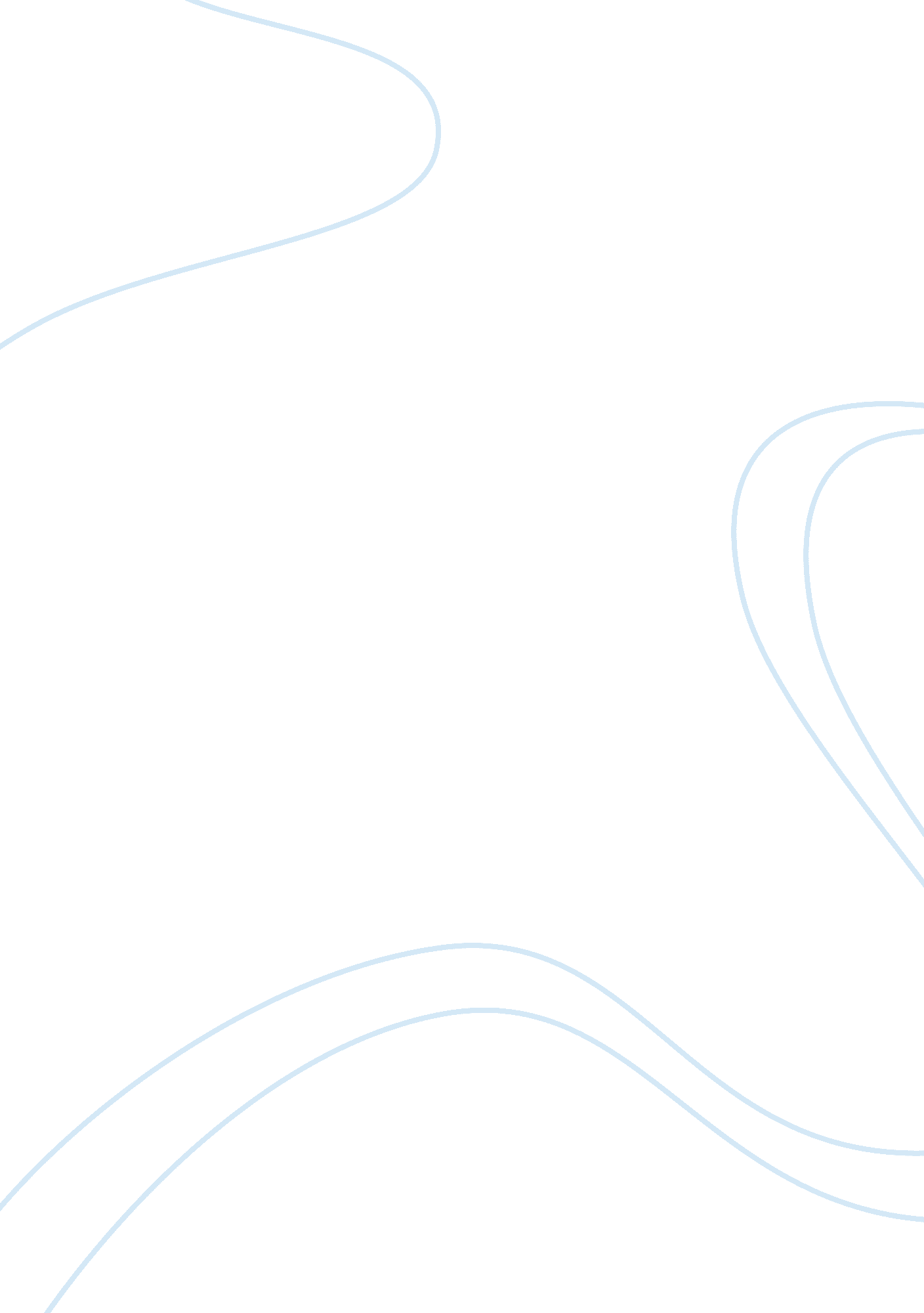 At busy to fulfill each wish that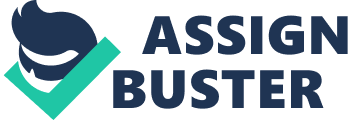 At certain age of life everyone wishes to fly. Although brain knows that it is not possible but this mind never listens to brain and it works as per its wish. This is what poet called as life. He simply wants every freedom that his mind is looking for. For this he selects one wish among several wishes that his mind creates. He has cleverly selected flying in order to compare swings in it with the ups and downs in life. This life is too busy to fulfill each wish that mind constantly creates. Here poet wants to say that one should at least wish to fly no matter whether it is possible or not, but making a wish is more important. In this poem swings are related with man’s intuitive desire to fly. How is the child gazing down on the roofs of house? The swing should be going surprisingly tall to let him or her to do that! There is one line telling “ roof so brown” this means that child wish to fly for the whole day and when it comes to evening while dark starts spreading, the sunlight falls on the roof and it turns to be brown. This shows wish to fly for a whole day. What will happen when get a chance to fly? How this world looks from the sky? All these imaginative questions are answered in this poem. Poet has cleverly explained all sceneries in good manner. He has illustrated everything from the Bird’s eye view and it appears so real. All descriptions and rhyming words that are incorporated in this poem are beautiful to read. This poem is encouraging readers. It tells that it is not necessary to have feathers to fly. If your mind wishes to fly then you can fly. What it needs is imagination power. Robert Louis Stevenson designs his own world using his effective words. What this poem gives is the true experience that everybody has done in their past. “ The swing” teaches how to decorate imaginative world. It is good to have imagination power as it is important in this busy world. This poem means beautiful journey of an imaginative world. 